Реализация муниципальной программы «Формирование современной городской среды на 2018-2024 гг»В рамках реализации муниципальной программы «Формирование современной городской среды на 2018-2024гг», завершены работы по благоустройству общественной территорий муниципального образования Клетнянского городского поселения, согласно запланированных мероприятий на 2019г.1. Обустроена одна общественная территория по ул.Ленина, 115а, п.Клетня, Клетнянского городского поселения.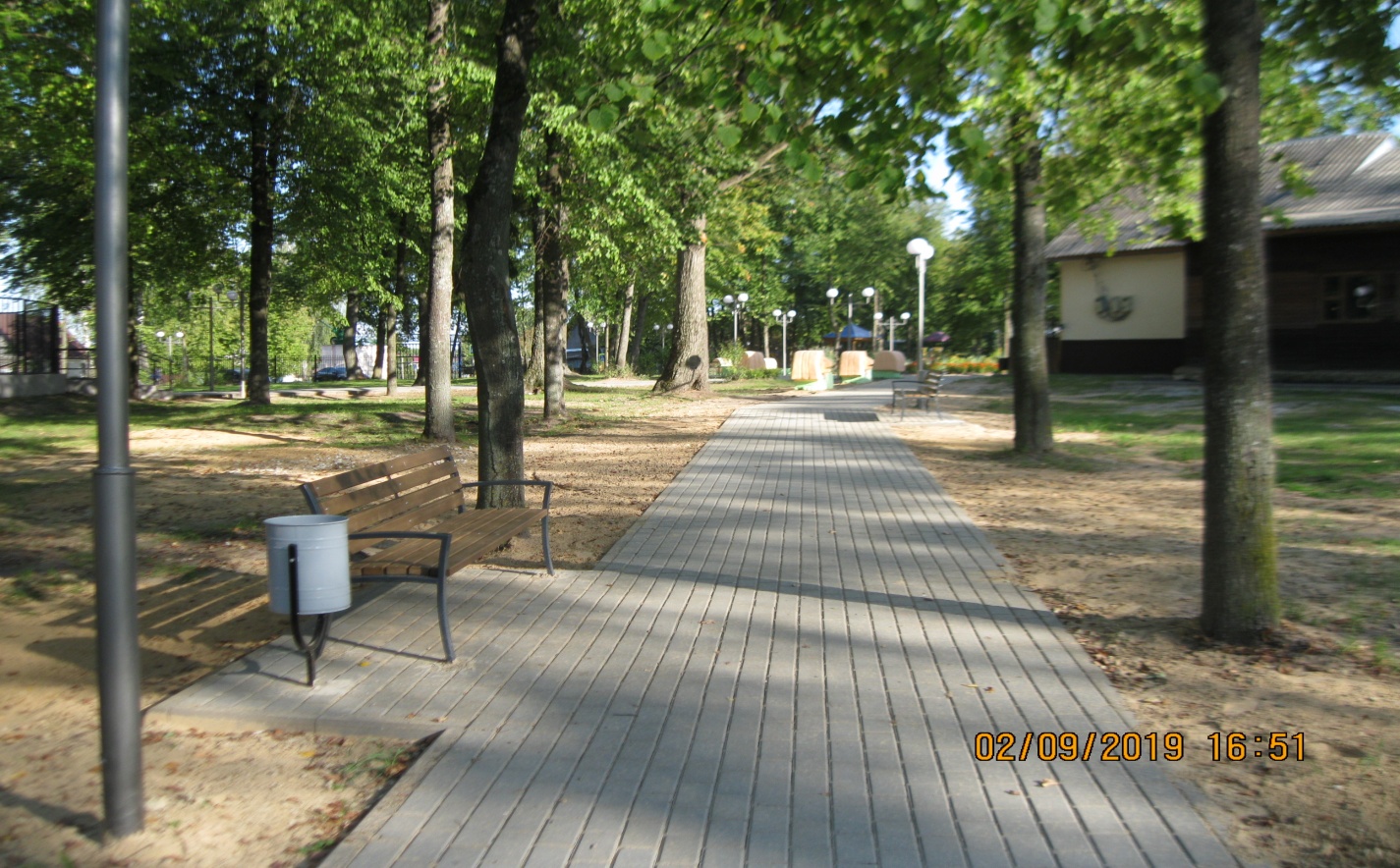 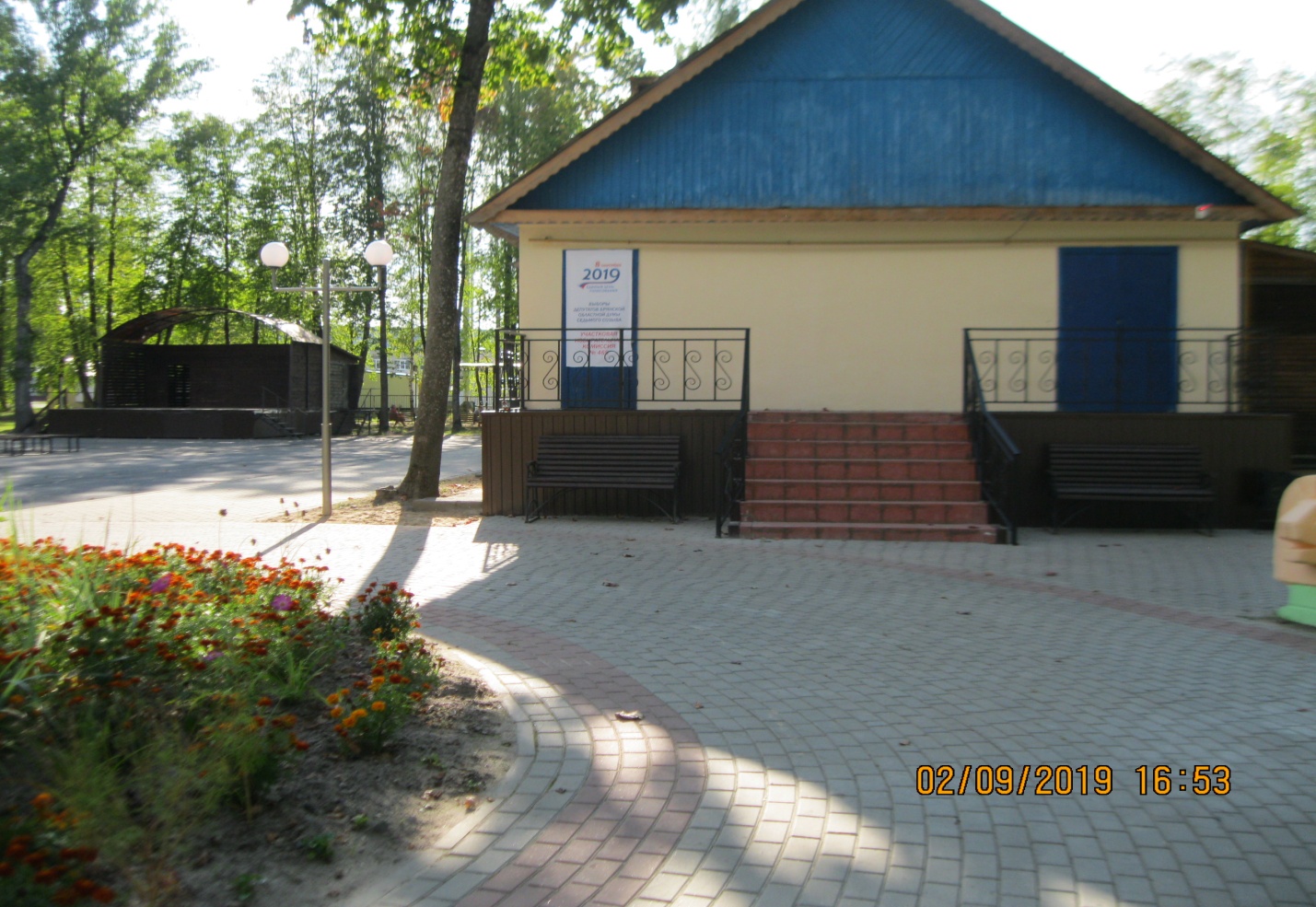 